          ЙЫШЁНУ                                                                  РЕШЕНИЕ _29.12.2016__ № _16-01__                                                                _29.12.2016__ № _16-01       К\ке= поселок.                                                                      поселок Кугеси                                                                         Об инвестиционной программе филиала ЗАО «Управление отходами» в г. Новочебоксарск по развитию объектов, используемых для утилизации (захоронения) твердых бытовых отходов на строящемся полигоне ТБО в г. Новочебоксарск и мусороперегрузочной станции г. Чебоксары , на 2017-2024 годыВ соответствии с Федеральным законом от 30 декабря 2004 года № 210-ФЗ «Об основах регулирования тарифов организаций коммунального комплекса», концессионным соглашением в отношении коммунальной инфраструктуры межмуниципальной системы переработки и утилизации (захоронения) твердых бытовых отходов на территории Чувашской Республики от 01 июля 2014 года, Собрание депутатов Чебоксарского района Р Е Ш И Л О:1. Утвердить инвестиционную программу Филиала ЗАО «Управление отходами» в г. Новочебоксарск по развитию объектов, используемых для утилизации (захоронения) твердых бытовых отходов на строящемся полигоне ТБО в г. Новочебоксарск и мусороперегрузочной станции г. Чебоксары в рамках реализации подписанного концессионного соглашения в отношении коммунальной инфраструктуры межмуниципальной системы переработки и утилизации (захоронения) твердых бытовых отходов на территории Чувашской Республики, на 2017-2024 годы.2. Настоящее решение вступает в силу со дня его официального опубликования в газете «Ведомости Чебоксарского района».3.  Контроль за исполнением настоящего решения возложить на постоянную комиссию Собрания депутатов Чебоксарского района по вопросу финансово –экономической деятельности – бюджету и налогам.                                                                                                          Утверждена:                                                                                 Решением Собрания депутатов                                                                                 Чебоксарского района                                                                                  от__________________ИНВЕСТИЦИОННАЯ ПРОГРАММАПаспорт 
инвестиционной программы филиала закрытого акционерного общества «Управление отходами» в г.Новочебоксарск по развитию объектов, используемых для утилизации (захоронения) твердых бытовых отходов на строящемся полигоне ТБО в г. Новочебоксарск и мусороперегрузочной станции в г.Чебоксары, в рамках реализации подписанного концессионного соглашения в отношении коммунальной инфраструктуры межмуниципальной системы переработки и утилизации (захоронения) твердых бытовых отходов на территории Чувашской Республики, на 2017-2024 годы.I. Содержание проблемы и обоснование необходимости разработки Инвестиционной программыНеобходимость в разработке и реализации инвестиционной программы филиала ЗАО «Управление отходами» в г. Новочебоксарск по развитию объектов, используемых для утилизации (захоронения) твердых бытовых отходов на строящемся полигоне ТБО в г. Новочебоксарск и мусороперегрузочной станции в г. Чебоксары в рамках реализации подписанного концессионного соглашения в отношении коммунальной инфраструктуры межмуниципальной системы переработки и утилизации (захоронения) твёрдых бытовых отходов на территории Чувашской Республики, на 2017-2024 годы  (далее-Инвестиционная программа) обусловлена введением в эксплуатацию комплексов сортировки отходов в г. Новочебоксарск мощностью до 150 тыс. тонн ТБО в год и в г. Чебоксары мощностью до 150 тыс. тонн ТБО в год, а также необходимостью строительства второй карты складирования отходов ТБО мощностью до 100 тыс. тонн в год..Основанием для принятия инвестиционной программы служит проблема переполнения Пихтулинской свалки, необходимость строительства нового объекта для утилизации и подписанное Концессионное соглашение – Распоряжение Кабинета Министров Чувашской Республики от 08.10.2013 № 583-р «О концессионном соглашении в отношении коммунальной инфраструктуры межмуниципальной системы переработки и утилизации (захоронения) твёрдых бытовых отходов на территории Чувашской Республики».Объектом, вышеуказанного Концессионного соглашения, является предприятие (имущественный комплекс) состоящее из следующих объектов: 2-ая карта складирования полигона захоронения твёрдых бытовых отходов (ТБО) (её мощность составляет не менее 100 000 (ста тысяч) тонн в год), мусоросортировочный комплекс (суммарный объем переработки и сортировки ТБО не менее 150 000 (ста пятидесяти тысяч) тонн в год) и мусороперегрузочная станция (суммарный объем переработки и сортировки ТБО не менее 150 000 (ста пятидесяти тысяч) тонн в год), которые создаются как система коммунальной инфраструктуры - межмуниципальной системы переработки и утилизации (захоронения) твёрдых бытовых отходов на территории Чувашской Республики для обслуживания территории трёх муниципальных образований Чувашской Республики: г. Чебоксары, г. Новочебоксарск и Чебоксарский район.Инвестиционная программа является основанием для определения величины инвестиционной надбавки к тарифу на утилизацию (захоронение) твердых бытовых отходов на 2017-2024 годы.II. Цели и задачи разработки и реализации Инвестиционной программыРазработка и последующая реализация Инвестиционной программы позволят повысить эффективность и надежность эксплуатации объектов, используемых для утилизации (захоронения) твёрдых бытовых отходов; обеспечить потребности в услуге по утилизации (захоронению) твердых бытовых отходов в необходимом объеме и высокого качества потребителям; обеспечить услугами по утилизации (захоронению) твёрдых бытовых отходов новых объектов капитального строительства социального или промышленного назначения; обеспечить экологическую безопасность объектов, используемых для утилизации (захоронения) твердых бытовых отходов, а также безопасность и надежность складирования отходов на полигоне.В результате реализации Инвестиционной программы должны быть достигнуты следующие основные значения целевых индикаторов работы объектов, используемых для утилизации (захоронения) твердых бытовых отходов на период реализации Инвестиционной программы:III. Объем и источники финансирования ПрограммыОбщая сумма капитальных вложений на 2017 - 2024 годы составляет 2 391 947,434 тыс. рублей (приложение к Программе).Финансовые потребности Филиала ЗАО «Управление отходами» в г.Новочебоксарск, необходимые для реализации Программы, будут обеспечены за счет надбавок к ценам (тарифам) для потребителей.Источники финансирования мероприятий по строительству 2-ой карты складирования полигона ТБО в г. Новочебоксарск мощностью 100 000 т в год, мусоросортировочного комплекса в г. Новочебоксарск мощностью не менее 150 000 т в год и мусороперегрузочной станции в г.Чебоксары мощностью не менее 150 000 т в год приведены в таблице.IV. Расчетный размер надбавки к тарифам на утилизацию твердых бытовых отходов для потребителейV. Ожидаемый конечный результат и социально-экономический эффектРазвитие систем утилизации твердых бытовых отходов городов Чебоксары, Новочебоксарск и Чебоксарского района обеспечит повышение качества предоставления услуг, улучшение экологической ситуации, снижение пожароопасности.Данная инвестиционная Программа предусматривает повышение качества предоставления коммунальных услуг для населения, организаций и направлена на обеспечение надежного и устойчивого обслуживания потребителей, улучшения экологического состояния на территории обслуживания. Успешная реализация инвестиционной Программы позволит:улучшить экологическое состояние городов Чебоксары, Новочебоксарск и Чебоксарского района;повысить качество предоставления услуг по утилизации отходов;создать условия для приведения коммунальной инфраструктуры в соответствии со стандартами качества, обеспечивающие комфортные условия проживания населения.VI. Требования к объектам строительства6.1. 2-я карта складирования полигона захоронения ТБО6.2. Мусоросортировочный комплекс мощностью не менее 150 000 (ста пятидесяти тысяч) тонн в годМусоросортировочный комплекс должен отвечать действующим экологическим и санитарным требованиям и соответствовать следующим технико-экономическим показателям:объект недвижимого имущества;режим работы – ежедневный;график работы эксплуатационного персонала – посменный;суммарный объем переработки и сортировки ТБО – не менее 150 000 (ста пятидесяти тысяч) тонн в год;6.3. Мусороперегрузочная станция с элементами сортировки в городе Чебоксары мощностью не менее 150 000 (ста пятидесяти тысяч) тонн в годМусоросортировочная станция должна отвечать действующим экологическим и санитарным требованиям и соответствовать следующим технико-экономическим показателям:объект недвижимого имущества;суммарный объем переработки и сортировки ТБО – не менее 150 000 (ста пятидесяти тысяч) тонн в год;дальность расположения мусороперегрузочной станции от полигона ТБО – не более 30 км;6.4. Требования к технологииТехнология, заложенная в проект, включает в себя, в том числе, транспортирование ТБО от места непосредственного приема отходов на территории объекта утилизации отходов, до места их разгрузки/выгрузки, перемещение специализированным транспортом отходов внутри территории объекта утилизации отходов к местам отбора и сортировки, обработку отходов, а также транспортирование уплотнённых хвостов и отсева с объекта, осуществляющего только прием и обработку, а также для осуществления транспортирования тюкованного ТБО с объекта, осуществляющего прием и обработку. Для осуществления технологического процесса используется собственный специализированный транспорт.Полезные фракции отходов отбираются на мусоросортировочных линиях двух заводов для дальнейшей переработки, а оставшиеся не утилизируемые фракции («хвосты») с мусороперегрузочной станции в г. Чебоксары перевозятся «автопоездами», оборудованными системой «Глонасс», на мусоросортировочный комплекс г. Новочебоксарск. «Хвосты» подвергаются глубокому прессованию (тюкованию) 120 тонным прессом и затем помещаются на 1 карту полигона в соответствии с проектом Минприроды Чувашии, прошедшим государственную экологическую экспертизу. Согласно технологии указанного проекта Минприроды Чувашии, «отсев» складируется отдельно от «хвостов» и уплотняется специальным катком. VII. Оценка возможных рисков при реализации Инвестиционной программыПоскольку на эффективность и реализуемость инвестиционной программы влияют разные факторы, то в расчетах эффективности и финансовой реализуемости необходимо учитывать риск, т.е. возможность (вероятность) возникновения условий, которые приведут к негативным последствиям. Негативными последствиями для проекта могут стать потеря (недополучение) доходов, появление дополнительных расходов, убытки, закрытие проекта. Риск связан с наступлением рисковых ситуаций, т.е. совокупностью событий (обстоятельств) и условий, создающих обстановку неопределенности для реализации проекта, которая может как способствовать, так и препятствовать осуществлению проекта.При реализации данной Инвестиционной программы возможны следующие риски:1. Увеличение стоимости реализации мероприятий Инвестиционной программы вследствие изменения законодательства Российской Федерации, роста инфляции, превышающего прогнозные оценки, иные изменения, влияющие на стоимость реализации мероприятий Инвестиционной программы.2. Недостаточное финансовое обеспечение из-за временных разрывов между периодом поступления денежных средств по договорам и сроками финансирования объектов (превышающие запланированные), отклонения фактических объемов утилизируемых отходов от плановых показателей.3. Несоблюдение сроков реализации мероприятий по причине несвоевременного выполнения работ со стороны подрядных организаций.4. Риск возникновения обстоятельств непреодолимой силы.Мерами снижения рисков является своевременное управление ими исполнителем Инвестиционной программы филиалом ЗАО "Управление отходами" в г.Новочебоксарск.VIII. Система контроля за исполнением ПрограммыКонтроль за реализацией Инвестиционной программы и мониторинг ее выполнения осуществляются в порядке, предусмотренным приказом Министерства регионального развития Российской Федерации от 14.04.2008 № 48 «Об утверждении Методики проведения мониторинга выполнения производственных и инвестиционных программ организаций коммунального комплекса».Государственный контроль (надзор) в области регулирования тарифов и надбавок в коммунальном комплексе осуществляется уполномоченными федеральным органом исполнительной власти (федеральный государственный контроль (надзор) и органами исполнительной власти субъектов Российской Федерации (региональный государственный контроль (надзор) согласно их компетенции в порядке утвержденном постановлением Правительства Российской Федерации от 27.06. 2013 № 543.Мероприятия
инвестиционной программы Филиала ЗАО «Управление отходами» в г. Новочебоксарск по развитию объектов, используемых для утилизации (захоронения) твердых бытовых отходов на строящемся полигоне ТБО в г. Новочебоксарск и мусороперегрузочной станции в г. Чебоксары, в рамках реализации подписанного концессионного соглашения в отношении коммунальной инфраструктуры межмуниципальной системы переработки и утилизации (захоронения) твердых бытовых отходов на территории Чувашской Республики, на 2017-2024 годы.Продолжение таблицыЧёваш Республикин Шупашкар район.н депутач.сен Пухёв.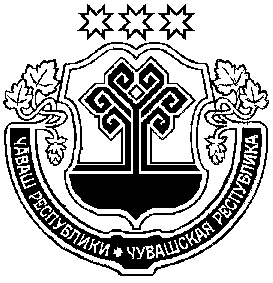 Собрание депутатовЧебоксарского районаЧувашской РеспубликиГлава Чебоксарского районаА.Г.НиколаевФилиала ЗАО «Управление отходами» в г.Новочебоксарск по развитию объектов, используемых для утилизации (захоронения) твердых бытовых отходов на строящемся полигоне ТБО в г. Новочебоксарск и мусороперегрузочной станции в г. Чебоксары, в рамках реализации подписанного концессионного соглашения в отношении коммунальной инфраструктуры межмуниципальной системы переработки и утилизации (захоронения) твердых бытовых отходов на территории Чувашской Республики, на 2017-2024 годы.Наименование Программы-инвестиционная программа ЗАО «Управление отходами» в г.Новочебоксарск по развитию объектов, используемых для утилизации(захоронения), твердых бытовых отходов на строящемся полигоне ТБО в г. Новочебоксарск и мусороперегрузочной станции в г.Чебоксары в рамках реализации подписанного концессионного соглашения в отношении коммунальной инфраструктуры межмуниципальной системы переработки и утилизации (захоронения) твердых бытовых отходов на территории Чувашской Республики, на 2017-2024 годы.Основания для разработки Программы-Федеральный закон от 30.12.2004 № 210-ФЗ «Об основах регулирования тарифов организаций коммунального комплекса», приказ Министерства Регионального развития Российской Федерации от 10.10.2007 № 99 «Об утверждении методических рекомендаций по разработке инвестиционных программ организаций коммунального комплекса»Разработчики Программы-Филиал ЗАО «Управление отходами» в г.НовочебоксарскЦели и задачи Программы-Реализовать подписанное Концессионное соглашение по созданию межмуниципального полигона ТБОповысить надежность и качество предоставления услуг по утилизации ТБО;обеспечить потребность в услуге по утилизации, обезвреживанию и захоронению твердых бытовых отходов в необходимом объеме;обеспечить экологическую безопасность объектов, используемых для утилизации, обезвреживания и захоронения твердых бытовых отходов, а также безопасность и надежность складирования отходов на полигоне ТБОИсполнители Программы-Филиал ЗАО «Управление отходами» в г.НовочебоксарскОбъем и источники финансирования Программы-объем финансирования Программы за период 2017-2024 годы составляет 2 391 947,434 тыс. рублей с НДС, в том числе за счет:надбавки к ценам (тарифам) для потребителей 1 109 676,39 тыс. рублейСроки реализации Программы-2017-2024 годыОжидаемый конечный результат-Строительство 2-ой карты складирования полигона ТБО в г. Новочебоксарск мощностью 100 000 т в год, мусоросортировочного комплекса в г. Новочебоксарск мощностью не менее 150 000 т в год и мусороперегрузочной станции в г.Чебоксары мощностью не менее 150 000 т в год.Система контроля за исполнением Программы-мониторинг выполнения производственных программ и инвестиционных программ организаций коммунального комплекса проводится в соответствии с методикой проведения мониторинга выполнения производственных и инвестиционных программ организаций коммунального комплекса утвержденной приказом Министерства регионального развития Российской Федерации от 14.04.2008 № 48; государственный контроль (надзор) в области регулирования тарифов и надбавок в коммунальном комплексе осуществляется уполномоченными федеральным органом исполнительной власти (федеральный государственный контроль (надзор) и органами исполнительной власти субъектов Российской Федерации (региональный государственный контроль (надзор) согласно их компетенции в порядке утвержденном постановлением Правительства Российской Федерации от 27.06.2013 № 543№Наименование индикатораЕд.изме-ренияРасчетные значения индикаторов, характеризующие состояние систем коммунальной инфраструктурыРасчетные значения индикаторов, характеризующие состояние систем коммунальной инфраструктурыРасчетные значения индикаторов, характеризующие состояние систем коммунальной инфраструктурыРасчетные значения индикаторов, характеризующие состояние систем коммунальной инфраструктурыРасчетные значения индикаторов, характеризующие состояние систем коммунальной инфраструктурыРасчетные значения индикаторов, характеризующие состояние систем коммунальной инфраструктурыРасчетные значения индикаторов, характеризующие состояние систем коммунальной инфраструктурыРасчетные значения индикаторов, характеризующие состояние систем коммунальной инфраструктуры№Наименование индикатораЕд.изме-рения201720182019202020212022202320241.Продолжительность (бесперебойность) предоставления услугичас/день1212121212121212Количество дней в отчетном периодедней33436536536636536536531Количество часов предоставления услуг за отчетный периодчасов40084380438043924380438043803722.Коэффициент защищенности объектов от пожаровчас/день00000000Суммарная продолжительность пожаров на объектах для утилизации (захоронения) ТБОчас00000000Количество дней в отчетном периодедней334365365366365365365313.Коэффициент использования рабочих карт%1481216202428Фактическое количество разработанных карт полигона, используемых для утилизации (захоронения) ТБОшт.11222222Плановое количество карт полигона, предусмотренных для утилизации (захоронения) ТБОшт.112222224.Коэффициент использования площади полигона%5050100100100100100100Фактическая используемая площадь для утилизации (захоронения) ТБОкв. м.140000140000280000280000280000280000280000280000Площадь объектов для утилизации (захоронения) ТБОкв. м.1400001400002800002800002800002800002800002800005.Коэффициент заполняемости полигона%1481216202428Накопленный объем захороненных ТБОтн.183333,3320000020000020000020000020000020000016666,67Проектная вместимость объекта для утилизации (захоронения) ТБОТыс. тн.8 0008 0008 0008 0008 0008 0008 0008 0006.Объем утилизированных ТБОТн./год183333,3320000020000020000020000020000020000016666,677.Высота насыпи ТБО на полигонем12456778ИсточникиПланируемые объемы финансирования,тыс. рублей, без НДСПланируемые объемы финансирования,тыс. рублей, без НДСПланируемые объемы финансирования,тыс. рублей, без НДСПланируемые объемы финансирования,тыс. рублей, без НДСПланируемые объемы финансирования,тыс. рублей, без НДСПланируемые объемы финансирования,тыс. рублей, без НДСПланируемые объемы финансирования,тыс. рублей, без НДСПланируемые объемы финансирования,тыс. рублей, без НДСПланируемые объемы финансирования,тыс. рублей, без НДСИсточники2017 г.2018 г.2019 г.2020 г.2021 г.2022 г.2023 г.2024 г.Всего, без НДСБюджетные средства (средства Фонда ЖКХ и Республиканского бюджета)135324,940000000135324,94Собственные средства ЗАО «Управление отходами»161454,60000000161454,6Амортизационные отчисления83974,6591608,7191608,7191608,7191608,7191608,7191608,717634,06641260,97Финансовые          средства, полученные  от применения            установленных надбавокк тарифам145314,76158525,2158525,2158525,2158525,2158525,2158525,213210,431109676,39Итого:526068,95250133,91250133,91250133,91250133,91250133,91250133,9120844,492047716,92017 г.2018 г.2019 г.2020 г.2021 г.2022 г.2023 г.2024 г.Финансовая потребность на реализацию Инвестиционной программы, тыс. руб., без НДС526068,95250133,91250133,91250133,91250133,91250133,91250133,9120844,49Финансовые    средства, полученные  от применения   установленных надбавокк тарифам, тыс. руб., без НДС145314,76158525,2158525,2158525,2158525,2158525,2158525,213210,43Объем утилизированных твердых бытовых отходов, т183333,3320000020000020000020000020000020000016666,67Надбавка к тарифу, руб./т, без НДС792,63792,63792,63792,63792,63792,63792,63792,63Мощность объектаНе менее 100 000 (сто тысяч) тонн в годРежим работы365 (триста шестьдесят пять) дней в году. График работы эксплуатационного персонала – посменный.Требования к технологии Определяются Инвестором.Требования к архитектурно-строительным, объемно-планировочным и конструктивным решениямСогласно действующим СНиП.Выделение очередей и пусковых комплексов. Требования по перспективному расширению предприятияОпределяются Инвестором.Источники энерго-, тепло-, водоснабжения, канализацииСогласно техническим условиям.Требования и условия к разработке природоохранных мер и мероприятийКоличество вредных выбросов в воздухе рабочей зоны в пределах ПДК. Поступающие ТБО подвергаются контролю на содержание взрывчатых и радиоактивных веществ, металлической ртути.Требования к режиму безопасности и гигиене трудаВ соответствии с действующими законодательством Российской Федерации и нормативными правовыми актами.Состав, содержание и оформление проектой и рабочей документацииВ соответствии с действующими законодательством Российской Федерации и нормативными правовыми актами.Требования к пожарной охране и технике безопасностиСогласно действующим нормам и правилам. Категория помещения станции по пожарной опасности «В».Основное технологическое оборудованиеОпределяется Инвестором, при этом обязательно наличие автоматизированной системы управления, позволяющая учитывать и контролировать въезд/выезд автотранспорта, передвижение ТМЦ, взвешивание ТБО и ВМР.Описаниеодно или двухуровневый цех сортировки ТБО, состоит из трех зон: участок приемки ТБО – закрытая стеновыми или иными панелями с трех сторон площадка для предотвращения разноса ветром ТБО, участок основной сортировки и прессования вторсырья, участок отгрузки ТБО;пункт КПП;весовая, электронные автомобильные весы грузоподъемностью не менее 60 тонн и длиной 18-20 метров;площадка складирования КГМ с ограждением, исключающим разнос ветром ТБО;административно-бытовые и технические помещения согласно действующим нормам;конструкция и техническое исполнение основного технологического оборудования комплекса сортировки должны исключать внешнее пылеобразование, просыпание отходов и разнесение их ветром, попадание на землю фильтрата после уплотения «хвостов» ТБО;покрытие площадок должно иметь уклоны, обеспечивающие направленный сбор стоков и осадков. Покрытие приемной площадки должно быть из высокопрочного износостойкого бетона. Пропускная способность дренажных каналов должна обеспечивать ежесменную (особенно в летее и теплое время) уборку и помывку оборудования;приточно-вытяжная вентиляция с нормативным трехкратым воздухообменом для замкнутых помещений;система пожаротушения и система пожарной сигнализации;связь (телефонная, громкая);система контроля на наличие радиоактивных веществ и металлической ртути;система ограждения территории станции от проникновения посторонних лиц;система видеонаблюдения;система автоматизированного управления линией сортировки;резервуар для сбора фильтрата.Требования к технологии производстваТБО доставляются на предприятие мусоровозным и самосвальным автотранспортом. Производится взвешивание ТБО и дозиметрический контроль. Фронтальный погрузчик загружает отходы на заглубленную часть приемных конвейеров для последующей подачи на вибростолы или аналог, которые отсеивают мелкую фракцию. Отсев от вибростола (или аналога) попадает на конвейер ленточный отводящий для мелкой фракции, который загружает контейнер для дальнейшего вывоза отсева на полигон захоронения. Отходы с гранулометрией выше 90 мм попадают от вибростола (или аналога) на конвейер сортировки, проходящий через климатическую кабину, где работают сортировщики. Отобранное вторсырье сбрасывается в лотки каждой секции сортировки. Вторсырье из секций эстакады погрузчиком с лопатым отвалом подается на пластинчатый конвейер вторсырья. По конвейеру вторсырье подается в пресс для брикетирования. ТБО после отбора вторичного сырья конвейером подается в зону работы магнитого сепаратора для извлечения металлических (магнитых отходов). Под конвейером сортировки проходит конвейер для «хвостов», с помощью которого отходы подаются в пресс-компактор для прессования «хвостов» ТБО в пресс-контейнеры.Требования к архитектурно-строительным, объемно-планировочным и конструктивным решениямСогласно действующим СНиП для зданий многоцелевого назначения модульного типа. Возможно строительство зданий из легких конструкций.Режим работы 365 (триста шестьдесят пять) дней в году. График работы эксплуатационного персонала – посменный.Выделение очередей и пусковых комплексов. Требования по перспективному расширению предприятияОпределяются Инвестором.Источники энерго-, тепло-, водоснабжения, канализацииСогласно техническим условиям. Возможно иное, предусмотренное проектом.Требования и условия к разработке природоохранных мер и мероприятийКоличество вредных выбросов в воздухе рабочей зоны в пределах ПДК. Поступающие на станцию отходы подвергаются контролю на содержание радиоактивных веществ, металлической ртути.Требования к режиму безопасности и гигиене трудаВ соответствии с действующими законодательством Российской Федерации и нормативными правовыми актами.Состав, содержание и оформление проектой и рабочей документацииВ соответствии с действующими законодательством Российской Федерации и нормативными правовыми актами.Требования к пожарной охране и технике безопасностиСогласно действующим нормам и правилам. Категория помещения станции по пожарной опасности «В».Основное технологическое оборудованиеПредусмотреть:конвейеры приемные пластинчатые, конвейер пластинчатый для вторсырья, конвейеры ленточные, кабины оператора и климатическая, эстакада сортировочная, пресс для вторсырья, пресс-компакторы, мультилифты и контейнеры к ним шредер для КГМ и шредер для строительных отходов. Либо аналогичные технические решения в соответствии с проектом. Основные виды технологического оборудования уточняются по мере согласования задания на проектирование.Описаниеодно или двухуровневый участок приемки, перегрузки и прессования ТБО, исключающий попадание атмосферных осадков, с ограждением, исключающим разнос ветром составляющих ТБО;пункт КПП;административно-бытовые и технические помещения согласно действующим нормам;конструкция и техническое исполнение приемных бункеров должны исключать внешнее пылеобразование, просыпание отходов и разнесение их ветром, выделение в атмосферный воздух загрязняющих веществ и газов; покрытие площадок и пандуса должно иметь уклоны, обеспечивающие направленный сбор стоков и осадков. Покрытие приемной площадки и разгрузочного пандуса должно быть из высокопрочного износостойкого бетона. Пропускная способность дренажных каналов должна обеспечить ежесменную (особенно в летее и теплое время) уборку и помывку оборудования, транспортых систем;приточно-вытяжная вентиляция с нормативным воздухообменом для замкнутых помещений;система пожаротушения и система пожарной сигнализации;электронные автомобильные весы грузоподъемностью не менее 60 тонн и длиной 18-20 метров;очистка сточных вод от мытья оборудования и отжима ТБО;связь (телефонная, громкая);система контроля на наличие в ТБО радиоактивных веществ и металлической ртути;система ограждения территории станции от проникновения посторонних лиц;система видеонаблюдения.Требования к технологии производстваТБО доставляются на предприятие мусоровозным и самосвальным автотранспортом. Производится взвешивание ТБО и дозиметрический контроль. Фронтальный погрузчик загружает отходы на заглубленную часть приемных конвейеров для последующей подачи на вибростолы или аналог, которые отсеивают мелкую фракцию. Отсев от вибростола (или аналога) попадает на конвейер ленточный отводящий для мелкой фракции, который загружает контейнер для дальнейшего вывоза отсева на полигон захоронения. Отходы с гранулометрией выше 90 мм попадают от вибростола (или аналога) на конвейер сортировки, проходящий через климатическую кабину, где работают сортировщики. Отобранное вторсырье сбрасывается в лотки каждой секции сортировки. Вторсырье из секций эстакады погрузчиком с лопатым отвалом подается на пластинчатый конвейер вторсырья. По конвейеру вторсырье подается в пресс для брикетирования. ТБО после отбора вторичного сырья конвейером подается в зону работы магнитного сепаратора для извлечения металлических (магнитных отходов). Под конвейером сортировки проходит конвейер для «хвостов», с помощью которого отходы подаются в пресс-компактор для прессования «хвостов» ТБО в пресс-контейнеры.Требования к архитектурно-строительным, объемно-планировочным и конструктивным решениямСогласно действующим СНиП для зданий многоцелевого назначения модульного типа.Выделение очередей и пусковых комплексов. Требования по перспективному расширению предприятияОпределяются Инвестором.Источники энерго-, тепло-, водоснабжения, канализацииСогласно техническим условиям.Требования и условия к разработке природоохранных мер и мероприятийКоличество вредных выбросов в воздухе рабочей зоны в пределах ПДК. Поступающие на станцию ТБО подвергаются контролю на содержание взрывчатых и радиоактивных веществ, металлической ртути.Требования к режиму безопасности и гигиене трудаВ соответствии с действующими законодательством Российской Федерации и нормативными правовыми актами.Состав, содержание и оформление проектой и рабочей документацииВ соответствии с действующими законодательством Российской Федерации и нормативными правовыми актами.Требования к пожарной охране и технике безопасностиСогласно действующим нормам и правилам. Категория помещения станции по пожарной опасности «В».Основное технологическое оборудованиеПредусмотреть:бункер-накопитель, пресс-контейнер, закрытый контейнер, открытый контейнер, шредер, фронтальный погрузчик, экскаватор, пресс-компакторы, мультилифты и контейнеры к ним, шредер для КГМ и шредер для строительных отходов. Либо аналогичные технические решения в соответствии с проектом;автоматизированная система управления, позволяющая учитывать и контролировать въезд/выезд автотранспорта, передвижение ТМЦ, взвешивание ТБО и ВМР.Основные виды технологического оборудования уточняются по мере согласования задания на проектирование.Приложение к инвестиционной программе Филиала закрытого акционерного общества «Управление отходами» в г. Новочебоксарск по развитию Системы объектов, используемых для утилизации(захоронения) твердых бытовых отходов на строящемся полигоне ТБО в г. Новочебоксарск и мусороперегрузочной станции в г. Чебоксары, в рамках реализации подписанного концессионного соглашения в отношении коммунальной инфраструктуры межмуниципальной системы переработки и утилизации (захоронения) твердых бытовых отходов на территории Чувашской Республики, на 2017-2024 годыN п./п.Наименование мероприятия/адрес объектаЕдиница измеренияЦели реализации мероприятияОбъемные показателиРеализация мероприятий по годамРеализация мероприятий по годамРеализация мероприятий по годамРеализация мероприятий по годамРеализация мероприятий по годамРеализация мероприятий по годамРеализация мероприятий по годамРеализация мероприятий по годамN п./п.Наименование мероприятия/адрес объектаЕдиница измеренияЦели реализации мероприятияОбъемные показатели20172018201920202021202220232024N п./п.Наименование мероприятия/адрес объектаЕдиница измеренияЦели реализации мероприятияОбъемные показатели20172018201920202021202220232024123456789101112131Мусороперегрузочная станция в г. Чебоксары мощностью не менее 150 000 тн. в год%100,000,000,000,000,000,000,000,002Мусоросортировочный комплекс в г. Новочебоксарск мощностью не менее 150 000 тн. в год%100,000,000,000,000,000,000,000,0032-ая карта складирования полигона ТБО в г. Новочебоксарск мощностью 100 000 тн. в год%0,000,0030,0070,000,000,000,000,00Всего финансовых потребностей на реализацию Инвестиционной программы Филиала ЗАО «Управление отходами» в г. Новочебоксарск:Всего финансовых потребностей на реализацию Инвестиционной программы Филиала ЗАО «Управление отходами» в г. Новочебоксарск:Всего финансовых потребностей на реализацию Инвестиционной программы Филиала ЗАО «Управление отходами» в г. Новочебоксарск:Всего финансовых потребностей на реализацию Инвестиционной программы Филиала ЗАО «Управление отходами» в г. Новочебоксарск:Всего финансовых потребностей на реализацию Инвестиционной программы Филиала ЗАО «Управление отходами» в г. Новочебоксарск:Всего финансовых потребностей на реализацию Инвестиционной программы Филиала ЗАО «Управление отходами» в г. Новочебоксарск:Финансовые потребности, всего, тыс. руб. с НДСНаименование мероприятияРеализация мероприятий по годам, тыс. руб. без НДСРеализация мероприятий по годам, тыс. руб. без НДСРеализация мероприятий по годам, тыс. руб. без НДСРеализация мероприятий по годам, тыс. руб. без НДСРеализация мероприятий по годам, тыс. руб. без НДСРеализация мероприятий по годам, тыс. руб. без НДСРеализация мероприятий по годам, тыс. руб. без НДСРеализация мероприятий по годам, тыс. руб. без НДСФинансовые потребности, всего, тыс. руб. с НДСНаименование мероприятия201720182019202020212022202320241415161718192021222324Всего финансовых потребностей на реализацию Инвестиционной программы Филиала ЗАО «Управление отходами» в г. Новочебоксарск:2391947,43Мусороперегрузочная станция в г. Чебоксары мощностью не менее 150000 т в год269 236,63128 015,94128 015,94128 015,94128 015,94128 015,94128 015,9410 667,99Всего финансовых потребностей на реализацию Инвестиционной программы Филиала ЗАО «Управление отходами» в г. Новочебоксарск:2391947,43Мусоросортировочный комплекс в г. Новочебоксарск мощностью не менее 150000 т в год175 013,4083 214,9283 214,9283 214,9283 214,9283 214,9283 214,926 934,58Всего финансовых потребностей на реализацию Инвестиционной программы Филиала ЗАО «Управление отходами» в г. Новочебоксарск:2391947,432-ая карта складирования полигона ТБО в г. Новочебоксарск мощностью 100000 т в год81 818,9238 903,0538 903,0538 903,0538 903,0538 903,0538 903,053 241,92в т.ч. за счет амортизационных отчислений756687,94Мусороперегрузочная станция в г. Чебоксары мощностью не менее 150000 т в год42 977,3646 884,3946 884,3946 884,3946 884,3946 884,3946 884,393 907,03в т.ч. за счет амортизационных отчислений756687,94Мусоросортировочный комплекс в г. Новочебоксарск мощностью не менее 150000 т в год27 936,8130 476,5230 476,5230 476,5230 476,5230 476,5230 476,522 539,71в т.ч. за счет амортизационных отчислений756687,942-ая карта складирования полигона ТБО в г. Новочебоксарск мощностью 100000 т в год13 060,4814 247,8014 247,8014 247,8014 247,8014 247,8014 247,801 187,32в т.ч. за счет собственных средств190516,43Мусороперегрузочная станция в г. Чебоксары мощностью не менее 150000 т в год82 630,79в т.ч. за счет собственных средств190516,43Мусоросортировочный комплекс в г. Новочебоксарск мощностью не менее 150000 т в год53 712,96в т.ч. за счет собственных средств190516,432-ая карта складирования полигона ТБО в г. Новочебоксарск мощностью 100000 т в год25 110,85в т.ч. за счет бюджетных средств135324,94Мусороперегрузочная станция в г. Чебоксары мощностью не менее 150000 т в год69 257,89в т.ч. за счет бюджетных средств135324,94Мусоросортировочный комплекс в г. Новочебоксарск мощностью не менее 150000 т в год45 020,10в т.ч. за счет бюджетных средств135324,942-ая карта складирования полигона ТБО в г. Новочебоксарск мощностью 100000 т в год21 046,95в т.ч. за счет средств, полученных от применения установленных надбавок к тарифам1309418,14Мусороперегрузочная станция в г. Чебоксары мощностью не менее 150000 т в год74 370,5981 131,5581 131,5581 131,5581 131,5581 131,5581 131,556 760,96в т.ч. за счет средств, полученных от применения установленных надбавок к тарифам1309418,14Мусоросортировочный комплекс в г. Новочебоксарск мощностью не менее 150000 т в год48 343,5352 738,4052 738,4052 738,4052 738,4052 738,4052 738,404 394,87в т.ч. за счет средств, полученных от применения установленных надбавок к тарифам1309418,142-ая карта складирования полигона ТБО в г. Новочебоксарск мощностью 100000 т в год22 600,6424 655,2524 655,2524 655,2524 655,2524 655,2524 655,252 054,60